Муниципальное образование «Смидовичский муниципальный район»Еврейской автономной областиСОБРАНИЕ  ДЕПУТАТОВ РЕШЕНИЕ20.02.2020                                                                                                     	   № 05пос. Смидович Об отчете о деятельности отдела МВД России по Смидовичскому району за 2019 год	На основании Федерального закона от 07 февраля 2011 года № 3-ФЗ «О полиции», Приказа МВД РФ от 30 августа 2011 года № 975 «Об организации и проведении отчетов должностных лиц территориальных органов МВД России», заслушав отчет начальника отдела МВД России по Смидовичскому району подполковника полиции Небесного В.В., Собрание депутатов РЕШИЛО:	1. Отчет начальника отдела МВД России по Смидовичскому району подполковника полиции Небесного В.В. о деятельности отдела МВД России по Смидовичскому району за 2019 год принять к сведению (прилагается).	2. Рекомендовать органам местного самоуправления городских, сельских поселений, входящих в состав Смидовичского муниципального района, оказывать содействие сотрудникам отдела МВД России по Смидовичскому району при выполнении возложенных на них обязанностей. 3. Настоящее решение направить в отдел МВД России по Смидовичскому району. 4. Настоящее решение вступает в силу со дня его подписания и подлежит опубликованию на официальном сайте органов местного самоуправления Смидовичского муниципального района Еврейской автономной области.Председатель Собрания депутатов                                                    Р.Ф. Рекрут Готовил:Руководитель аппарата Собрания депутатов 			         Л.А. Вахтина Отчет
о деятельности отдела МВД России по Смидовичскому району за 2019 годИнформационно-аналитическая запискаКриминальная обстановка на территории Смидовичского района по итогам двенадцати месяцев 2019 года характеризовалась снижением на 3,1% количества зарегистрированных преступлений, в абсолютных цифрах с 483 до 468. Доля раскрытых преступлений от числа зарегистрированных составляет 48,1 % (АППГ 53,8).На 16 преступлений (с 111 до 95) уменьшилось количество зарегистрированных тяжких и особо тяжких преступлений, однако раскрыто из них 36 (АППГ53). По тяжким и особо тяжким преступлениям, доля раскрытых от зарегистрированных преступлений снизилась на 9,8% и составила 37,9 % (АППГ 47,7%). Увеличилось количество преступлений, совершенных несовершеннолетними с 10 до 13. В ходе проведенного анализа на территории района отмечается снижение количества преступлений, зарегистрированных против собственности с 264 до 257, однако количество раскрытых преступлений, от числа зарегистрированных в отчетном периоде, составляет 61 (АППГ 84); краж имущества зарегистрировано 189 (АППГ 206), раскрыто 39 (АППГ 51), квалифицированных краж, части 2,3,4 уменьшилось со 172 до 153. Количество зарегистрированных преступлений в населенных пунктах Смидовичского района за 12 мес. 2019 в сравнении с АППГ 2015-2019 гг. выглядит следующим образом: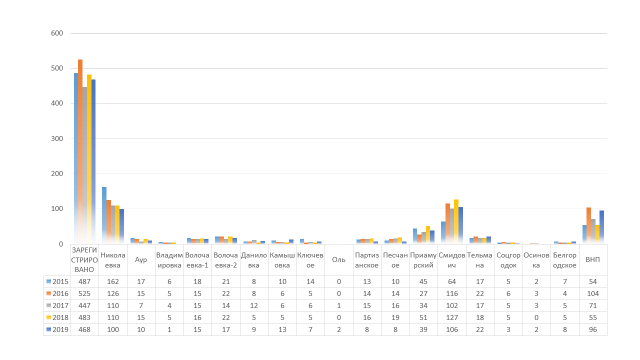 Несмотря на общее снижение преступлений на территории района, рост замечен по следующим преступлениям: убийства с 2 до 3, умышленное причинение тяжкого вреда здоровью с 7 до 10, преступления против половой неприкосновенности и половой свободы личности с 2 (134, 135 УК РФ) до 8 (131, 132, 133,134 УКРФ в совокупности), мошенничества с 9 до 18 умышленное повреждение имущества с 13 до 27, похищение или повреждение документов (325 УК РФ) с 1 до 7. На начало отчетного периода в производстве органов предварительного расследования находилось 576 уголовных дел (АППГ 559) по линии ОД 229 (АППГ 216), по линии СО 347 (АППГ 343). За отчетный период наблюдается снижение на 6,6% по окончанию расследования уголовных дел с 241 до 225. По линии дознания за текущий период окончено 128 уголовных дел (АППГ 132) -3,0%; По оконченным уголовным делам против собственности в результате преступной деятельности причинен материальный ущерб на сумму 138 000 руб. Возмещенный материальный ущерб 112000 руб. Доля возмещенного ущерба составляет 81,2%По линии следствия 97 уголовных дела (АППГ 109) -11,0%. Раскрываемость от числа зарегистрированных в процентах составила 54,0 (АППГ: 54,2). Анализируя результаты работы Следственного отделения ОМВД России по Смидовичскому району за 12 месяцев 2019 года необходимо отметить, что, за отчетный период текущего года, окончено дел (с повторными) – 36 (АППГ – 70). С обвинительным заключением направлено прокурору Смидовичского района (с повторными) 50 уголовных дел (АППГ – 75). Нагрузка по направленным в суд делам составила 8,2 (АППГ – 3,1).Материальный ущерб по уголовным делам в отчетном периоде составил 512 тыс. рублей, возмещен на сумму 128 тыс. рублей, из них 123 тыс. рублей, в результате действий лиц, осуществляющих предварительное следствие. (возмещение 25% АППГ – 67,3%)Из 130 (АППГ: 133) тяжких и особо тяжких преступлений, находящихся в производстве, уменьшилось количество оконченных преступлений с 34 до 54, относящихся к категории тяжких и особо тяжких соответственно увеличилось количество приостановленных уголовных дел с 40 до 47, доля оконченных от находившихся в производстве составила 26,2% (АППГ 40,6%).Уменьшилось с 204 до 192 количество приостановленных в т.ч. по ст. 208 УПК РФ уголовных дел, по следствию 124(АППГ 149), по дознанию 68 (АППГ 55). Уменьшилась доля приостановленных от находившихся в производстве и составила 33,3% (АППГ 36,5%).За отчетный период окончено 11 преступлений категории «прошлых лет» (СО-6, ОД-5).Снизилось количество оконченных преступлений, раскрытых по оперданным с 46 до 36, доля таких преступлений от общего числа оконченных составила 16,0%. (АППГ 19,1%).Динамика совершенных преступлений в состоянии алкогольного опьянения, ранее совершившими преступления, без источника дохода,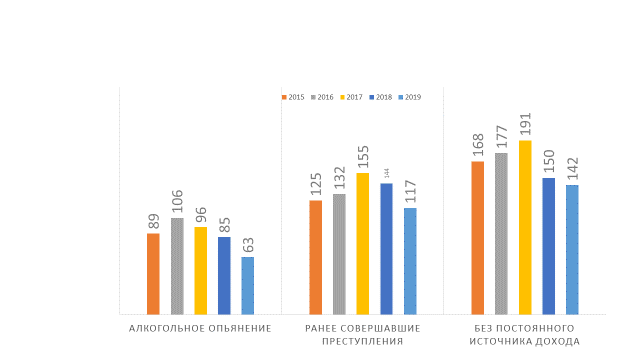 Несмотря на общее снижение оконченных уголовных дел, просматривается значительный рост уличной преступности с 83 до 97 преступлений, а также преступлений, совершенных в общественном месте с 16 до 25, что говорит о слабом контроле систем профилактики на территории района.ДИНАМИКА УЛИЧНОЙ ПРЕСТУПНОСТИ НА ТЕРРИТОРИИ СМИДОВИЧСКОГО РАЙОНА ЗА 2015- 2019 ГОДА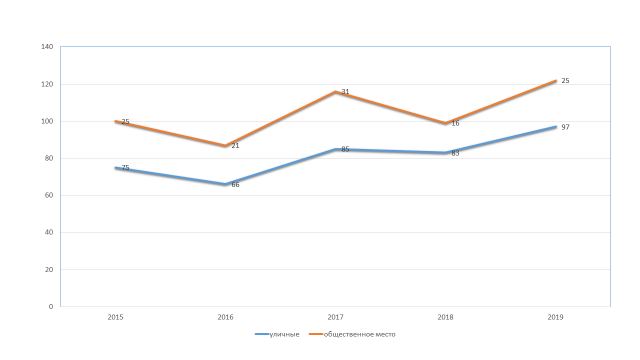 Не допущено на территории района совершения разбоев, и совершения истязаний.Противодействие незаконному обороту наркотиковВсего в отчетном периоде на территории ОМВД России по Смидовичскому району, было зарегистрировано 34 преступления, по линии незаконного оборота наркотиков (АППГ - 75), из них выявленных тяжких и особо тяжких преступлений 16 (АППГ - 35), зарегистрирован 1 факт сбыта наркотических средств (АППГ - 7), 2 факта культивирования наркотикосодержащих растений (АППГ – 9). Окончено 23 уголовных дела по линии НОН (с учетом уголовных дел, возбуждённых в 2018 году) (АППГ - 47).За отчетный период, по линии незаконного оборота наркотических средств было составлено 95 административных протоколов (АППГ - 179). Значительное снижение по административным протоколам, составленным за правонарушения, предусмотренные ч. 1 ст. 6.8 КоАП РФ – 5 (АППГ – 11), ч. 1 ст. 6.9 КоАП РФ – 64 (АППГ – 152), положительная динамика по составлению административных материалов по ст. 10.5.1 КоАП РФ – 2 (АППГ - 0), ст. 6.9.1 – 24 (АППГ - 16).За отчетный период, на профилактический учет в ОМВД России по Смидовичскому району, поставлено 17 граждан (вновь поставленных на профилактический учет), на которых судом возложена обязанность о прохождении диагностики, профилактических мероприятий, лечения от наркомании и (или) медицинскую и (или) социальную реабилитацию в связи с потреблением наркотических средств или психотропных веществ без назначения врача (всего на учете состоит 209 лиц).В рамках операции «Мак – 2019», на территории муниципального образования Смидовичский муниципальный район (сотрудниками администраций городских и сельских поселений на территории обслуживания) было проведено 23 обследования с целью обнаружения и уничтожения очагов дикорастущей конопли, в результате проведения которых было уничтожено 3373 куста конопли, общим весом ., общей площадью .Социально-демографическая характеристика преступности и организация профилактической работыПовышенное внимание уделялось профилактической работе, направленной на предупреждение и пресечение правонарушений. Из общего числа направленных уголовных дел в суд, большая часть 88% совершена мужчинами и 13% женщинами. Положительное снижение произошло по преступлениям, совершенным лицами ранее совершавших преступления со 144 до 117, совершенными в состоянии алкогольного опьянения со 85 до 63, лицами без источника дохода со 150 до 142.В комплексе мер профилактического характера, осуществляемых полицией, приоритетное направление имеет работа с лицами, склонными к совершению правонарушений и состоящими на профилактических учетах. Это прежде всего ранее судимые, отбывшие наказание в местах лишения свободы, с которыми на постоянной основе проводится индивидуальная профилактическая работа.Эффективным рычагом профилактического воздействия на нарушителей общественного порядка является своевременное пресечение административных правонарушений. Всего за отчетный период пресечено 968 административных правонарушений, составлено протоколов 819 (1226/1077 АППГ). Руководителями ОМВД России по Смидовичскому району рассмотрено 297 (403 в АППГ) дел об административных правонарушениях. По результатам рассмотрения вынесено 241 (276 в АППГ) постановления по делам об административных правонарушениях о назначении административного наказания в виде штрафа.Значительное место в структуре нарушений общественного порядка занимают административные правонарушения, предусмотренные статьями 20.20-20.22 КоАП РФ (антиалкогольное законодательство). Количество выявленных правонарушений даснной категории ниже уровня прошлого года: 233 против 351 в АППГ. Сотрудниками ОМВД России по Смидовичскому району выявлялись административные правонарушения, предусмотренные статьёй 20.1 КоАП РФ «Мелкое хулиганство» - 64 в АППГ- 36.  По ст. 6.9 КоАП РФ «Потребление наркотических средств или психотропных веществ без назначения врача» показатели снизились с 152 до 59;За отчетный период инспекторами УУП и ПДН проводится работа по пресечению административных правонарушений, предусмотренных ст. 5.35 КоАП РФ «Неисполнение родителями или иными законными представителями несовершеннолетних обязанностей по содержанию и воспитанию несовершеннолетних». Количество выявленных и задокументированных правонарушений снизилось в сравнении с АППГ со 218 до 213. В сфере борьбы с незаконным оборотом алкогольной, спиртосодержащей продукции за отчетный период проведено 77 мероприятий, в ходе которых выявлено два правонарушения по ч. 1 ст. 14.1 и два правонарушения по ст. 14.2 КоАП РФ.	Для принудительного взыскания в службу судебных приставов за данный период было направлено 143 постановлений на сумму 63000 рублей, об оплате от судебных приставов поступило 41 постановлений о взыскании штрафов на сумму 12000 рублей.	По ч.1 ст. 20.25 КоАП РФ (неуплата административного штрафа в установленный законом срок) к ответственности привлечено 87 человек, 57 из них были подвергнуты административному аресту.За отчетный период наложено штрафов (без ГИБДД) на сумму 126000 (140000) рублей, взыскано 70000 (83000), взыскаемость по ОМВД (без ПСП) составила 55,5%, с ПСП 65,0% (59,3/63,6 - 2018г.). 	За отчетный период подразделением НИАЗ в органы, уполномоченные рассматривать дела об административных правонарушениях, направлено 553 материала об административных правонарушениях, из них: судьям –333, КДНиЗП – 215, другие органы – (место жительства, административная комиссия, Роспотребнадзор) – 5. По линии УУП и ПДНОсновная нагрузка по профилактике правонарушений ложится на службу участковых уполномоченных полиции. Всего на профилактическом учете ОМВД России по Смидовичскому району состоит 573 лица (АППГ630).  За 12 месяцев 2019 года по результатам проводимой профилактической работы УУП на закрепленных административных участках, осуществлялась постановка на учет лиц, в отношении которых необходимо проводить работу, направленную на предупреждение совершения ими преступлений и правонарушений. За отчетный период 2019 года поставлено на учет 98 лиц (АППГ: 103). Осуществляя комплекс мер, направленных на предупреждение преступлений и правонарушений участковыми уполномоченными полиции осуществлено 3634 (АППГ: 2729, +33,2%) поверки их образа жизни и поведения в быту, соблюдения установленных ограничений и возложенных судом обязанностей граждан.В целях профилактики преступлений со стороны лиц, всего составлено 819 протоколов об административных правонарушениях (АППГ: 1077). Из них сотрудниками УУП 715 (АППГ 761).На лиц, состоящих на учете в ОУУП Отдела, в текущем году применялись в отношении них меры административного воздействия – 15 раз (АППГ36)В течение 2019 года, в целях предупреждения совершения преступлений, сотрудниками ОУУП и ПДН ОМВД проводился комплекс профилактических мероприятий. Так были проведены следующие профилактические мероприятия (операции): «Быт», «Надзор», «Условник», в мае и декабре отчетного периода, было проведено комплексное межведомственное мероприятие «Жилой сектор».Вместе с тем, несмотря на проводимые мероприятия по ряду направлений имеются просчеты в организации профилактической деятельности.Снижены результаты по профилактике пьянства, по итогам 12 месяцев по району снижены результаты по борьбе с незаконным оборотом алкогольной и спиртосодержащей продукции.Совместно с сотрудниками УИИ проведено 26 рейдовых мероприятий по проверки осужденных, состоящих на учете в УИИ и ОМВД. Всего проверено 358 осужденных, в отношении которых выявлены 19 административных правонарушений.С целью профилактики имущественных преступлений сотрудниками ОМВД России по Смидовичскому району проводится комплекс оперативно-профилактических мероприятий. С учетом наступления дачного сезона еженедельно в рамках оперативно профилактической операции «Профилактика» силами подразделений полиции проводятся мероприятия по отработке дачных массивов, расположенных с. Владимировка, с. Осиновка, п. им. Тельмана по выявлению лиц, постоянно проживающих на дачных участках, с последующим дактилоскопированием, фотографированием, проверкой по всем учетам. В вышеуказанных населенных пунктах находится 68 садовых некоммерческих товариществ, на которых расположены 35 тысяч дачных участков, 14 СНТ из которых охраняются на договорной основе казачьими обществами, по некоторым товариществам председатели организуют охрану сами, как с казачьими обществами, так и с председателями садовых товариществ осуществляется тесное взаимодействие по обмену информацией.	По линии ПДН работа за отчетный период 2019 года, направленная на профилактику безнадзорности и правонарушений, социального сиротства детей, семейного неблагополучия, предупреждения противоправных деяний в отношении детей, проводилась во взаимодействии Сотрудниками ОМВД России по Смидовичскому району проведено 112 рейдовых мероприятий из них 37 с органами и учреждениями системы профилактики. Всего на учете состоит 1 группа антиобщественной направленности. Выявлены и поставлены на учет 25 несовершеннолетних антиобщественной направленности. Доставлено в дежурные части района (п. Смидович, п. Николаевка) 24 несовершеннолетних. Сотрудниками ОМВД России по линии ПДН составлено 230 административных протоколов. В отношении родителей составлено 213 протоколов по ст. 5.35 ч.1 КоАП РФ, из них на состоящих на учете 118, также родители привлекались по ст. 20.22 КоАП РФ (3), по ст. 6.10 ч. 2 КоАП РФ (1), по ст. 6.10 ч. 1 КоАП  РФ (1), по ст. 6.1.1 КоАП РФ (1) в отношении несовершеннолетних составлено 3 протокола по ст. 20.21 КоАП РФ, 1 протокол по ст. 20.20 КоАП РФ, 1 протокол по ст. 6.24 ч.1 КоАП РФ, 1 протокол по ст. 6.1.1 КоАП РФ, 1 протокол по ст. 20.1 КоАП РФ.Всего на профилактическом учете в отделении УУП и ПДН района состоит 56 несовершеннолетних, из них до 13 лет – 17, 14-15 лет - 20, 16-17 лет - 19. Состоит на учете 33 неблагополучных семей, в которых на воспитании имеются 94 несовершеннолетних ребенка.Сотрудниками ОМВД России по Смидовичскому району, коллективными шефами в целях профилактики правонарушений и преступлений несовершеннолетних, проведено 150 профилактических лекций и бесед с учащимися, в том числе с родителями на родительских собраниях. Совместно с членами объединения правоохранительной направленности «Доверие», «Родительский патруль» проведено   организованно 10 рейдовых мероприятий по месту жительства подростков, не посещающих занятия в учебных заведениях.  По итогам 12 месяцев 2019 года на территории Смидовичского района совершено 13 преступлений (АППГ- 10).По оконченным уголовным делам 7 преступления (АППГ-11): Обеспечение безопасности дорожного движенияЗа 12 месяцев 2019 г. отделением ГИБДД выявлено 4022 нарушений ПДД, за аналогичный период прошлого года количество выявленных нарушений снизилось на 5,3 % (АППГ - 4249 нарушений ПДД), из них: 118 нарушений ПДД в виде управления Т.С. в нетрезвом виде и за отказ от медицинского освидетельствования, за аналогичный период прошлого года количество выявленных нарушений снизилось на 0,8 % (АППГ - 119 нарушений ПДД); нарушений ПДД в виде выезда на полосу встречного движения выявлено 113, за аналогичный период прошлого года количество выявленных нарушений снизилось на 14 % (АППГ- 132). Количество выявленных нарушений ПДД совершенных пешеходами, составило 168, что меньше на 25 % (АППГ - 224). Нарушения правил перевозки пассажиров - ст. 12.23 КоАП РФ – 246, уменьшилось на 13,4 % (АППГ-284). Нарушения правил перевозки несовершеннолетних - ст. 12.23 ч. 3 КоАП РФ – выявлено 82 нарушений, уменьшилось на 7,8 % (АППГ - 89). Не предоставление преимущества пешеходам - ст. 12.18 КоАП РФ зарегистрировано 102, что меньше на 19 % (АППГ - 126). Нарушения правил применения ремнями безопасности - ст. 12.6 КоАП РФ – 674, что меньше на 9,7 % (АППГ - 747). Управление транспортным средством лицами, не имеющими прав на управления выявлено - 135 увеличилось на 12,5 % (АППГ-120).Количество ДТП, совершенных водителями на территории Смидовичского района за 12 месяцев 2019 года составило 63 ДТП, в которых 15 человек погибло и 85 человек получили телесные повреждения. В 2018 году за аналогичный период совершено 65 ДТП в которых 6 человек погибло и 85 человек получили телесные повреждения.  По сравнению с аналогичным периодом прошлого года количество ДТП снизилось на 3 %. Количество погибших увеличилось на 150 %. Количество пострадавших осталось на прежнем уровне.По вине нетрезвых водителей за 12 месяцев 2019 года совершено 10 ДТП в которых 3 человека погибло и 15 человек получили травмы. В 2018 году за 12 месяцев совершено 6 ДТП в которых 3 человека погибло и 7 человек получили травмы. По сравнению с аналогичным периодом прошлого года количество ДТП по вине нетрезвых водителей увеличилось на 66 %, количество погибших увеличилось на 150 %, количество пострадавших увеличилось на 114 %.С участием детей за 12 месяцев 2019 года совершено 4 ДТП в котором 1 ребенок погиб и 3 детей пострадало. В 2018 году с участием детей за 12 месяцев совершено 8 ДТП в котором погибших детей нет, получили травмы – 9 человек. По сравнению с аналогичным периодом прошлого года количество ДТП с участием несовершеннолетних снизилось на 50 %, погибших увеличилось на 100%, пострадавших снизилось на 66,6 %.На федеральной трассе за 12 месяцев 2019 года произошло 49 ДТП в которых 15 человек погибло и 69 человека пострадало. В 2018 году на федеральной трассе за 12 месяцев произошло 45 ДТП в которых 3 человек погибло и 63 человека пострадало. По сравнению с аналогичным периодом прошлого года количество ДТП на федеральной трассе увеличилось на 8,8 %, количество погибших увеличилось на 400 %, количество пострадавших увеличилось на 9,5 %.Исходя из топографического анализа ДТП, произведенного за 12 месяцев 2019 года, наиболее аварийными участками федеральной трассы по количеству ДТП и тяжести их последствий являются:1946 км по 2001 км (Икура - Смидович), где произошло 11 ДТП, 7 человек пострадало (7-0-9);2002 км по 2057 км (Смидович - Партизанское), где произошло 10 ДТП, 19 человек пострадало, погибло 7 человек (10-7-19);2058 км по 2085 км (Партизанское - Николаевка), где произошло 8 ДТП, 12 человек пострадало, погибло 2 человека (8-2-12);2086 км по 2101 км (Хабаровск-Николаевка), где произошло 24 ДТП, 21 человек пострадал, 6 человека погибло (24-6-21);На региональных дорогах и населенных пунктах Смидовичского муниципального района за 12 месяцев 2019 года совершено 4 ДТП, в которых 0 человек погибли и 6 человека получили травмы. В целях неотвратимости наказаний по исполнению административного законодательства личным составом ДПС ОГИБДД составлено 25 материалов по ч. 1 ст. 20.25, за аналогичный период таких материалов было составлено 23. Взыскаемость административных штрафов составила 77,50 %.За 12 месяцев 2019 года отделением ГИБДД ОМВД России по Смидовичскому району выявлено 12 фактов незаконной перевозки наркотических средств (ст. 228 УК РФ). Выявлено 10 фактов повторного управления транспортным средством в состоянии опьянения (ст. 264.1 УК РФ). Выявлено 18 фактов употребления наркотических средств (ст. 6.9 КоАП РФ.Основными причинами роста ДТП на территории района являются превышение участниками дорожного движения скоростного режима, выезд на полосу встречного движения, не предоставление преимущества пешеходам, а также нарушение ПДД пешеходами. С целью снижения аварийности осуществляется ежемесячный детальный топографический анализ особо опасных участков и мест концентрации ДТП. На основании проведенного анализа осуществляется расстановка нарядов на маршрутах патрулирования. Кроме того, ведется мониторинг изменения погодных условий, с целью изменения времени несения службу нарядов ДПС в случае выпадения осадков.Личным составом также проводится работа в средствах массовой информации по пропаганде безопасности дорожного движения. для правомерного поведения на дорогах, формированию негативного отношения к фактам нарушения ПДД (56 информаций в СМИ), проведено 105 профилактических бесед с участниками дорожного движения о последствиях и санкциях за нарушения правил дорожного движения. Активно ведется Инстаграм аккаунт «ogibdd79».Подводя итоги своего выступления хотелось бы признать наличие просчётов и недостатков в нашей деятельности, порой отсутствие инициативы и активности у сотрудников. Оставляет желать лучшего и работа оперативных служб ОМВД России по Смидовичскому району на основных направлениях оперативно-служебной деятельности.Предметом особого внимания должны остаться меры, направленные на улучшение работы по расследованию и раскрытию общеуголовных, в том числе неочевидных преступлений, что является основным показателем нашего профессионализма в работе.Необходимо реализовать дополнительные меры по улучшению качества и сокращению сроков расследования уголовных дел при неукоснительном соблюдении законности и объективности расследования. Предпринять дополнительные меры по укреплению служебной дисциплины, совершенствованию работы с кадрами, строгого соблюдения законности при исполнении сотрудниками своих служебных обязанностей. ПРИЛОЖЕНИЕ к решению Собраниядепутатов                   от 20.02.2020 № 05